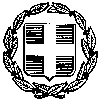 Αποστολή με e-mail         ΕΛΛΗΝΙΚΗ ΔΗΜΟΚΡΑΤΙΑ                                                   Ηγουμενίτσα  30 Μάϊου 2024         ΠΕΡΙΦΕΡΕΙΑ ΗΠΕΙΡΟΥ 	                                              ΠΕΡΙΦΕΡΕΙΑΚΗ ΕΝΟΤΗΤΑ        ΘΕΣΠΡΩΤΙΑΣΓΡΑΦΕΙΟ ΑΝΤΙΠΕΡΙΦΕΡΕΙΑΡΧΗ Μήνυματου Αντιπεριφερειάρχη Θεσπρωτίας Θωμά Γ. Πιτούληγια τις Πανελλήνιες ΕξετάσειςΘέλω να ευχηθώ σε όλες τις μαθήτριες και σε όλους τους μαθητές καλή επιτυχία στις εξετάσεις σας . Γνωρίζω σαν πατέρας τις προσπάθειες που έχετε καταβάλλει  και  την αγωνιά σας αυτές τις ημέρες . Τίποτα δεν κρίνεται στη ζωή από μια εξέταση . Διώξτε το άγχος και  έχετε εμπιστοσύνη στις δυνατότητες σας . Να  μη ξεχάσετε ότι  σε αυτή τη διαγωνιστική δοκιμασία  δεν είστε μόνοι σας . Έχετε τους δικούς σας , τους καθηγητές και τους φίλους σας δίπλα σας . Καλή επιτυχία και να έχετε υγεία και δύναμη .Γραφείο Αντιπεριφερειάρχη              